Europass Gyvenimo aprašymas Europass Gyvenimo aprašymas Asmeninė informacijaAsmeninė informacijaVardas (-ai) Pavardė (-és)Vardas (-ai) Pavardė (-és)Julija DziubaJulija DziubaJulija DziubaAdresas(-ai)Adresas(-ai)Visaginas, LietuvaVisaginas, LietuvaVisaginas, LietuvaTelefonas(-ai)Telefonas(-ai)+37065617965+37065617965+37065617965El. paštas(-ai)El. paštas(-ai)julsilo@yandex.rujulsilo@yandex.rujulsilo@yandex.ruPilietybėPilietybėLietuvosLietuvosLietuvosGimimo dataGimimo data1984.01.231984.01.231984.01.23LytisLytisMoterisMoterisMoterisPageidaujamas darbas ar profesinės veiklos sritisPageidaujamas darbas ar profesinės veiklos sritisLaisvai samdoma vertėjaLaisvai samdoma vertėjaLaisvai samdoma vertėjaDarbo patirtisDarbo patirtisDatosDatos2006-20072006-20072006-2007Profesija arba pareigosProfesija arba pareigosanglų kalbos mokytojaanglų kalbos mokytojaanglų kalbos mokytojaPagrindinės veiklos ir atsakomybėsPagrindinės veiklos ir atsakomybėsanglų kalbos dėstymasanglų kalbos dėstymasanglų kalbos dėstymasDarbovietės pavadinimas Darbovietės pavadinimas Kauno A. Puškino vidurinė mokyklaKauno A. Puškino vidurinė mokyklaKauno A. Puškino vidurinė mokyklaDatosDatos2007-20082007-20082007-2008Profesija arba pareigosProfesija arba pareigosanglų kalbos mokytojaanglų kalbos mokytojaanglų kalbos mokytojaPagrindinės veiklos ir atsakomybėsPagrindinės veiklos ir atsakomybėsanglų kalbos dėstymasanglų kalbos dėstymasanglų kalbos dėstymasDarbovietės pavadinimasDarbovietės pavadinimasKauno Vinco Kudirkos vidurinė mokyklaKauno Vinco Kudirkos vidurinė mokyklaKauno Vinco Kudirkos vidurinė mokykla~3 mėnesiai~3 mėnesiai~3 mėnesiaiProfesija arba pareigosProfesija arba pareigosadministratorėadministratorėadministratorėPagrindinės veiklos ir atsakomybėsPagrindinės veiklos ir atsakomybėsDokumentų ir įmonės korespondencijos tvarkymas, darbas kompiuteriu, archyvų sudarymas, techninių tekstų vertimas (atominės energetikos sritis), vertimas žodžiu Dokumentų ir įmonės korespondencijos tvarkymas, darbas kompiuteriu, archyvų sudarymas, techninių tekstų vertimas (atominės energetikos sritis), vertimas žodžiu Dokumentų ir įmonės korespondencijos tvarkymas, darbas kompiuteriu, archyvų sudarymas, techninių tekstų vertimas (atominės energetikos sritis), vertimas žodžiu Darbovietės pavadinimas Darbovietės pavadinimas Privati įmonė UkrainojePrivati įmonė UkrainojePrivati įmonė UkrainojeDatosDatos2009- iki šiol 2009- iki šiol 2009- iki šiol Profesija arba pareigosProfesija arba pareigosTechninių ir kt. oficialiųjų dokumentų vertėja (lietuvių, anglų, rusų kalbos)Techninių ir kt. oficialiųjų dokumentų vertėja (lietuvių, anglų, rusų kalbos)Techninių ir kt. oficialiųjų dokumentų vertėja (lietuvių, anglų, rusų kalbos)Darbovietės pavadinimas Darbovietės pavadinimas Ignalinos atominė elektrinė (Visaginas)Ignalinos atominė elektrinė (Visaginas)Ignalinos atominė elektrinė (Visaginas)IšsilavinimasIšsilavinimasDatosDatos2006-20082006-20082006-2008KvalifikacijaKvalifikacijaTaikomosios anglų kalbotyros (filologijos) magistrė.Taikomosios anglų kalbotyros (filologijos) magistrė.Taikomosios anglų kalbotyros (filologijos) magistrė.Pagrindiniai dalykai, profesiniai gebėjimaiPagrindiniai dalykai, profesiniai gebėjimaiVertimo raštu ir žodžiu teorija ir praktikaVertimo raštu ir žodžiu teorija ir praktikaVertimo raštu ir žodžiu teorija ir praktikaĮstaigos, kurioje įgytas išsilavinimas, pavadinimas ir tipas Įstaigos, kurioje įgytas išsilavinimas, pavadinimas ir tipas Vytauto Didžiojo universitetas, Humanitarinių mokslų fakultetas, Donelaičio g. 52Vytauto Didžiojo universitetas, Humanitarinių mokslų fakultetas, Donelaičio g. 52Vytauto Didžiojo universitetas, Humanitarinių mokslų fakultetas, Donelaičio g. 52DatosDatos2002-20062002-20062002-2006KvalifikacijaKvalifikacijaAnglų kalbos filologijos bakalaurė (technikos kalbos vertimo ir redagavimo specialybė)Anglų kalbos filologijos bakalaurė (technikos kalbos vertimo ir redagavimo specialybė)Anglų kalbos filologijos bakalaurė (technikos kalbos vertimo ir redagavimo specialybė)Pagrindiniai dalykai, profesiniai gebėjimaiPagrindiniai dalykai, profesiniai gebėjimaiVertimas raštu ir žodžiu, nuosekliojo bei sinchroninio vertimo teorija ir praktika, vertimai chemijos, tekstilės, architektūros ir statybos srityse.Vertimas raštu ir žodžiu, nuosekliojo bei sinchroninio vertimo teorija ir praktika, vertimai chemijos, tekstilės, architektūros ir statybos srityse.Vertimas raštu ir žodžiu, nuosekliojo bei sinchroninio vertimo teorija ir praktika, vertimai chemijos, tekstilės, architektūros ir statybos srityse.Įstaigos, kurioje įgytas išsilavinimas, pavadinimas ir tipas Įstaigos, kurioje įgytas išsilavinimas, pavadinimas ir tipas Kauno technologijos universitetas, Humanitarinių mokslų fakultetas, Gedimino g. 45Kauno technologijos universitetas, Humanitarinių mokslų fakultetas, Gedimino g. 45Kauno technologijos universitetas, Humanitarinių mokslų fakultetas, Gedimino g. 45Kursai ir seminaraiKursai ir seminarai2009-2015 (rengėjas - Ignalinos atominė elektrinė)2009-2015 (rengėjas - Ignalinos atominė elektrinė)2009-2015 (rengėjas - Ignalinos atominė elektrinė)Microsoft Word formatavimasMicrosoft Word formatavimasMicrosoft Word formatavimasMicrosoft ExcelMicrosoft ExcelMicrosoft ExcelSinchroninis ir nuoseklusis vertimasSinchroninis ir nuoseklusis vertimasSinchroninis ir nuoseklusis vertimasVertimas pasitelkus TRADOS programaVertimas pasitelkus TRADOS programaVertimas pasitelkus TRADOS programaAsmeniniai gebėjimai ir kompetencijosGimtoji kalbaRusų Rusų Rusų Rusų Kitos kalbosĮsivertinimasEuropos lygmuo*rusųlietuviųanglųDarbo kompiuteriu gebėjimai ir kompetencijosMicrosoft Office programos (Word, Excel, PowePoint, Access, PhotoShop) TRADOSMicrosoft Office programos (Word, Excel, PowePoint, Access, PhotoShop) TRADOSMicrosoft Office programos (Word, Excel, PowePoint, Access, PhotoShop) TRADOSMicrosoft Office programos (Word, Excel, PowePoint, Access, PhotoShop) TRADOS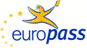 